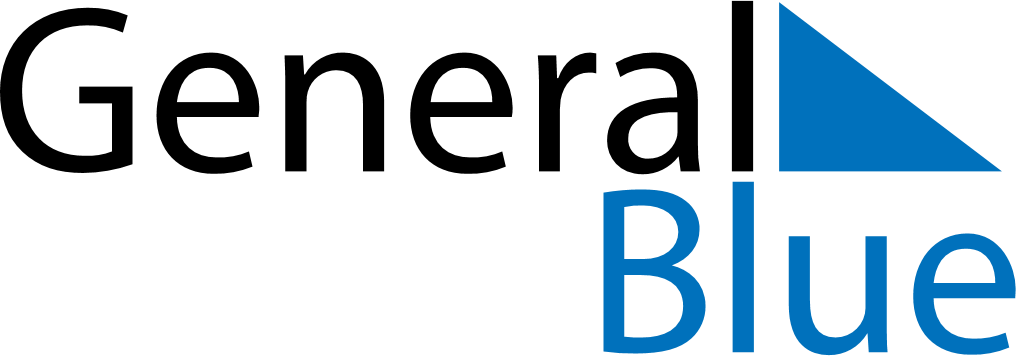 Daily Planner November 3, 2019 - November 9, 2019Daily Planner November 3, 2019 - November 9, 2019Daily Planner November 3, 2019 - November 9, 2019Daily Planner November 3, 2019 - November 9, 2019Daily Planner November 3, 2019 - November 9, 2019Daily Planner November 3, 2019 - November 9, 2019Daily Planner November 3, 2019 - November 9, 2019Daily Planner SundayNov 03MondayNov 04TuesdayNov 05WednesdayNov 06ThursdayNov 07 FridayNov 08 SaturdayNov 09MorningAfternoonEvening